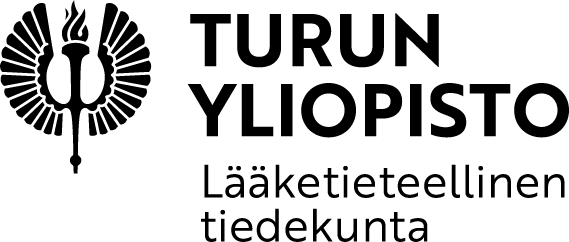 						Yleislääketieteen erityiskoulutus						Opintosihteeri Riitta Paju						Medisiina, Kiinamyllynkatu 10 C7, 20520 Turku			OPINTO-OIKEUSHAKEMUS (L1355/2014, A56/2015, muutettu asetuksella 55/2020) 1.2.2020 alkaenHaettaessa opinto-oikeutta yleislääketieteen erityiskoulutuksen suorittamiseenVastaanotettu ____ / ____ 20____Lomake pyydetään täyttämään sähköisesti (allekirjoitusosiota lukuun ottamatta).HAKIJAN PERUSTIEDOTAIEMMIN SUORITETUT TUTKINNOTHAKIJAN ALLEKIRJOITUSTIEDEKUNNAN HYVÄKSYMISPÄÄTÖS            Opinto-oikeus myönnetään yleislääketieteen erityiskoulutukseen ____ / ____ 20____ saakka.Turussa ____ / ____ 20____Dekaani 		__________________________________________________________________							Pekka HänninenKoulutuspäällikkö	__________________________________________________________________							Kirsi PuomilaHAKEMUKSEN LIITTEET	Kopio Valviran laillistuspäätöksestäMikäli lääkärikoulutuksesi on suoritettu muualla kuin Turun yliopistossa vaaditaan:	Henkilöllisyyden todentaminen, sekä	Kopio lääketieteen lisensiaatin tutkintotodistuksestaUlkomailla koulutuksen suorittaneilta vaaditaan: 	Todistus suomen kielen taidosta	SukunimiSukunimiEtunimet (merkitse kutsumanimi)Etunimet (merkitse kutsumanimi)HenkilötunnusKansalaisuusKansalaisuusSukupuoliMies  Nainen LähiosoiteLähiosoiteLähiosoiteLähiosoitePostinumero ja –toimipaikkaPostinumero ja –toimipaikkaPostinumero ja –toimipaikkaPostinumero ja –toimipaikkaPuhelinnumeroPuhelinnumeroSähköpostiosoiteSähköpostiosoiteLL-tutkinnon valmistumisen päivämäärä     /      20     Yliopisto, jossa tutkinto suoritettuValviran laillistuksen päivämäärä      /      20     Tiedekunta täyttää Laillistuksen päivämäärä tarkistettu tiedekunnassaPäiväysAllekirjoitus